                                          JADŁOSPIS   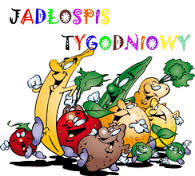                                     21- 25  LISTOPAD                                                                 PONIEDZIAŁEK  21.11.2016 r.Rosół z makaronem posypany zieloną natką pietruszki (300ml)- 175 kcalBatonik Kinder Country – (23,5g)- 129,96 kcalMandarynka (100g) – 53,3 kcalKaloryczność obiadu wynosi: 358,26 kcalZwiera alergeny: seler, ziarna zbóż zawierające gluten, mleko, sezam, gorczycaWTOREK  22.11.2016 r.Pierogi z mięsem (120g-3 szt.) -246 kcalSurówka z kapusty pekińskiej, papryki i pora (100g) – 87 kcalHerbata owocowa (200ml) – 105 kcalKaloryczność obiadu wynosi: 576,3kcalZwiera alergeny:  jajka, ziarna zbóż zawierające gluten, mleko, sezam, gorczycaŚRODA  23.11.2016 r.Pulpety wieprzowo – drobiowe z warzywami w sosie koperkowym (150g) – 350 kcalZiemniaki gotowane (200g) – 130 kcalSurówka z kiszonych ogórków (100g) – 50 kcalKompot  wiśniowy (200ml) – 196 kcalKaloryczność obiadu wynosi: 726 kcalZwiera alergeny:  jajka, ziarna zbóż zawierające gluten, mleko, sezam, gorczyca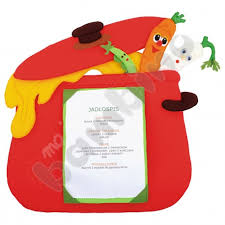 CZWARTEK  24.11.2016 r.Makaron z truskawkami polany jogurtem naturalnym (270g) – 300 kcalJabłko (150g) – 78 kcalHerbata z imbirem i cytryną (200ml) – 55 kcal     Kaloryczność obiadu wynosi: 433 kcalZwiera alergeny:  jajka, ziarna zbóż zawierające gluten, mleko, sezam, gorczycaPIĄTEK  25.11.2016 r.Smażony filet rybny w cieście (100g) – 175 kcalZiemniaki gotowane posypane natką (200g) – 141 kcalBuraczki na ciepło (100g) – 119 kcalNapój malinowy z goździkami (200ml) – 60 kcal Kaloryczność obiadu wynosi: 495 kcalZwiera alergeny: ryby, jajka, ziarna zbóż zawierające gluten, sezam, gorczyca